Урок 6 мая (среда). (10.00)Здравствуйте ребята! Просьба высылать свои работы: На почту школы  oren-dmsch2@mail.ru            илиНа мою почту tgkravchenko15@gmail.com   илиМне в контакте  ДШИ 2 ОренбургПодписывайте свои работы (Фамилия)Жду ваши работы. Татьяна Григорьевна.Сольфеджио.Написать гамму ре минор 3 вида.Построить интервалы от  звука  ФА.Перепиши мелодию, объединив ноты по долям. Раздели на такты. 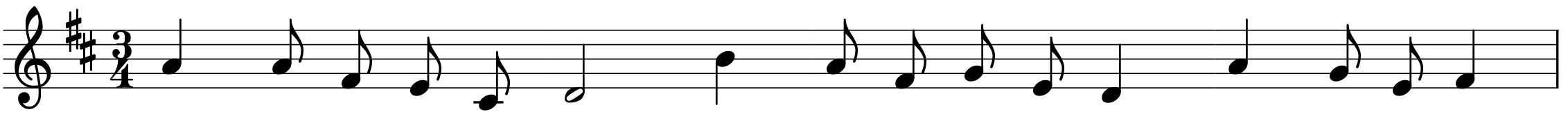 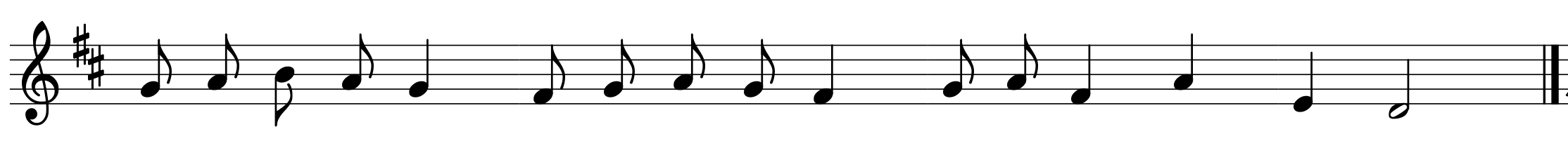 